от 15.08.2018  № 1130О взаимодействии структурных подразделений администрации Волгограда при реализации региональной программы «Капитальный ремонт общего имущества в многоквартирных домах, расположенных на территории Волгоградской области», утверждении Положения о районных комиссиях по проведению мониторинга технического состояния многоквартирных домов в целях своевременного проведения капитального ремонта общего имущества собственников помещений в многоквартирных домах, расположенных на территории городского округа город-герой ВолгоградВ соответствии с Жилищным кодексом Российской Федерации, Законом Волгоградской области от 19 декабря 2013 г. № 174-ОД «Об организации проведения капитального ремонта общего имущества в многоквартирных домах, расположенных на территории Волгоградской области», региональной программой «Капитальный ремонт общего имущества в многоквартирных домах, расположенных на территории Волгоградской области», утвержденной постановлением Правительства Волгоградской области от 31 декабря 2013 г. № 812-п «Об утверждении региональной программы «Капитальный ремонт общего имущества в многоквартирных домах, расположенных на территории Волгоградской области» (далее – региональная программа), руководствуясь статьями 7, 39 Устава города-героя Волгограда, администрация Волгограда ПОСТАНОВЛЯЕТ:1. Администрациям районов Волгограда:1.1. В порядке и случаях, предусмотренных статьей 170 Жилищного кодекса Российской Федерации, статьей 4 Закона Волгоградской области от 19 декабря 2013 г. № 174-ОД «Об организации проведения капитального ремонта 
общего имущества в многоквартирных домах, расположенных на территории Волгоградской области», инициировать общие собрания собственников помещений в многоквартирных домах для решения вопроса о выборе способа формирования фонда капитального ремонта, если такое решение не было принято ранее. 
Информацию о результатах общих собраний собственников помещений в 
многоквартирных домах представлять в департамент жилищно-коммунального хозяйства и топливно-энергетического комплекса администрации Волгограда.1.2. Оказывать содействие собственникам помещений в многоквартирных домах при проведении общих собраний по утверждению предложений 
регионального оператора о проведении капитального ремонта общедомового имущества многоквартирного дома.1.3. Осуществлять информирование собственников помещений в многоквартирных домах о способах формирования фонда капитального ремонта, 
порядке выбора способа формирования фонда капитального ремонта в соответствии с порядком информирования органами местного самоуправления собственников помещений в многоквартирных домах о способах формирования фонда капитального ремонта, о порядке выбора способа формирования фонда капитального ремонта, утверждаемым органом государственной власти Волгоградской области. 1.4. В целях представления сведений, необходимых для подготовки 
(актуализации) региональной программы, руководствуясь приказом комитета жилищно-коммунального хозяйства Волгоградской области от 16 ноября 2016 г. № 450-ОД «Об утверждении Порядка проведения мониторинга технического состояния многоквартирных домов, расположенных на территории Волгоградской области», до 01 сентября 2018 г. создать районные комиссии по проведению мониторинга технического состояния многоквартирных домов в целях своевременного проведения капитального ремонта общего имущества собственников помещений в многоквартирных домах, расположенных на территории городского округа город-герой Волгоград.1.5. Осуществлять взаимодействие с региональным оператором по вопросам подготовки (актуализации) и реализации региональной программы.2. Комитету жилищной и социальной политики администрации Волгограда ежемесячно до 10-го числа направлять в департамент жилищно-коммунального хозяйства и топливно-энергетического комплекса администрации Волгограда сведения о многоквартирных домах, признанных в установленном порядке аварийными и подлежащими сносу или реконструкции, а также о многоквартирных домах, жилые помещения в которых признаны в установленном порядке пригодными для проживания.3. Департаменту жилищно-коммунального хозяйства и топливно-энергетического комплекса администрации Волгограда:3.1. Обобщать информацию по подготовке (актуализации) региональной программы, полученную от администраций районов Волгограда и комитета 
жилищной и социальной политики администрации Волгограда.3.2. Осуществлять взаимодействие с региональным оператором по вопросам подготовки (актуализации) и реализации региональной программы.4. Утвердить прилагаемое Положение о районных комиссиях по проведению мониторинга технического состояния многоквартирных домов в целях своевременного проведения капитального ремонта общего имущества собственников помещений в многоквартирных домах, расположенных на территории городского округа город-герой Волгоград.5. Настоящее постановление вступает в силу со дня его официального опубликования. Глава администрации                                                                         В.В.ЛихачевУТВЕРЖДЕНОпостановлениемадминистрации Волгоградаот 15.08.2018  № 1130ПОЛОЖЕНИЕо районных комиссиях по проведению мониторинга технического состояния многоквартирных домов в целях своевременного проведения капитального ремонта общего имущества собственников помещений в многоквартирных домах, 
расположенных на территории городского округа город-герой Волгоград1. Общие положения1.1. Настоящее Положение определяет цели создания, функции и порядок работы районных комиссий по проведению мониторинга технического состояния многоквартирных домов в целях своевременного проведения капитального ремонта общего имущества собственников помещений в многоквартирных домах, расположенных на территории городского округа город-герой Волгоград (далее – комиссии).Комиссии создаются в целях подготовки (актуализации) и реализации 
региональной программы «Капитальный ремонт общего имущества в многоквартирных домах, расположенных на территории Волгоградской области», утвержденной постановлением Правительства Волгоградской области от 31 декабря 2013 г. № 812-п «Об утверждении региональной программы «Капитальный ремонт общего имущества в многоквартирных домах, расположенных на территории Волгоградской области» (далее – региональная программа), а также выявления жилых домов, расположенных на территории городского округа город-
герой Волгоград, обладающих признаками домов блокированной застройки.1.2. Действие настоящего Положения распространяется на многоквартирные дома Волгограда, которые включены (подлежат включению) в региональную программу в соответствии с Законом Волгоградской области от 19 декабря 2013 г. № 174-ОД «Об организации проведения капитального ремонта общего имущества в многоквартирных домах, расположенных на территории Волгоградской области».1.3. В своей деятельности комиссии руководствуются Жилищным кодексом Российской Федерации, постановлением Государственного комитета Российской Федерации по строительству и жилищно-коммунальному комплексу 
от 27 сентября 2003 г. № 170 «Об утверждении Правил и норм технической эксплуатации жилищного фонда», Положением о признании помещения жилым помещением, жилого помещения непригодным для проживания и многоквартирного дома аварийным и подлежащим сносу или реконструкции, утвержденным постановлением Правительства Российской Федерации от 28 января 2006 г. 
№ 47 «Об утверждении Положения о признании помещения жилым помещением, жилого помещения непригодным для проживания и многоквартирного дома аварийным и подлежащим сносу или реконструкции», Законом Волгоградской области от 19 декабря 2013 г. № 174-ОД «Об организации проведения капитального ремонта общего имущества в многоквартирных домах, расположенных на территории Волгоградской области», Порядком проведения мониторинга технического состояния многоквартирных домов, расположенных на территории Волгоградской области, утвержденным приказом комитета жилищно-коммунального хозяйства Волгоградской области от 16 ноября 2016 г. № 450-ОД 
«Об утверждении Порядка проведения мониторинга технического состояния многоквартирных домов, расположенных на территории Волгоградской области» (далее – Порядок), требованиями технических регламентов к конструктивным и другим характеристикам надежности и безопасности объектов, иными нормативными правовыми актами, регулирующими правоотношения в сфере эксплуатации жилищного фонда, настоящим Положением.2. Составы комиссий2.1. Составы комиссий утверждаются распоряжением главы администрации соответствующего района Волгограда.2.2. В составы комиссий входят представители администрации соответствующего района Волгограда, муниципальных бюджетных учреждений жилищно-коммунального хозяйства районов Волгограда (муниципального бюджетного учреждения «Волгоградзеленхоз»), организаций, осуществляющих управление многоквартирными домами и деятельность по оказанию услуг и выполнению работ по содержанию и ремонту общего имущества в многоквартирных домах (по согласованию), уполномоченные представители собственников помещений многоквартирного дома (по согласованию), муниципального унитарного предприятия «Центральное межрайонное бюро технической инвентаризации» (при необходимости), специализированных и проектно-изыскательских 
организаций (при необходимости).3. Основные функции комиссийОсновными функциями комиссий являются:3.1. Рассмотрение технической документации на многоквартирный дом, 
а также документов о проведенных ранее капитальных ремонтах многоквартирного дома, если таковые производились.3.2. Оценка технического состояния многоквартирного дома и его конструктивных элементов, инженерных систем, инженерного оборудования, элементов благоустройства, указанных в пункте 10 Порядка.3.3. Визуальный осмотр многоквартирного дома и его конструктивных элементов, инженерных систем, инженерного оборудования, элементов благоустройства, указанных в пункте 10 Порядка (в случае если на основании документов, указанных в пункте 3.1 настоящего раздела, невозможно оценить техническое состояние многоквартирного дома и (или) его основных конструктивных элементов, инженерных систем, инженерного оборудования, элементов благоустройства либо если в документах имеются противоречия).3.4. Составление актов технического состояния многоквартирного дома по результатам обследования общего имущества в многоквартирном доме в 
соответствии с Порядком.3.5. Председатели комиссий (в отсутствие председателей комиссий – заместители председателей комиссий) осуществляют согласование смет расходов по проведению капитального ремонта, актов приемки выполненных работ по проведению капитального ремонта общего имущества в многоквартирном доме в рамках реализации региональной программы.4. Полномочия комиссийКомиссии в соответствии с возложенными на них функциями в установленном действующим законодательством Российской Федерации порядке запрашивают и получают необходимые для осуществления своей деятельности документы, материалы, информацию от организаций различных организационно-правовых форм и осуществляют иные полномочия в соответствии с настоящим Положением.5. Порядок работы комиссий5.1. Заседания комиссий проводятся по мере необходимости.5.2. Заседания комиссий проводят председатели комиссий (в их отсутствие – заместители председателей комиссий).5.3. С целью оформления акта технического состояния многоквартирного дома по форме согласно приложению к Порядку, проверки представленной информации о техническом состоянии многоквартирного дома комиссии проводят визуальный осмотр такого многоквартирного дома.5.4. По результатам работы комиссий на каждый многоквартирных дом, подлежащий обследованию, оформляется акт технического состояния многоквартирного дома по форме согласно приложению к Порядку. Акт технического состояния многоквартирного дома подписывается всеми членами комиссии.5.5. Акты технического состояния многоквартирного дома направляются региональному оператору и в департамент жилищно-коммунального хозяйства и топливно-энергетического комплекса администрации Волгограда. Департамент жилищно-коммунального хозяйства и топливно-энергетического комплекса администрации Волгограда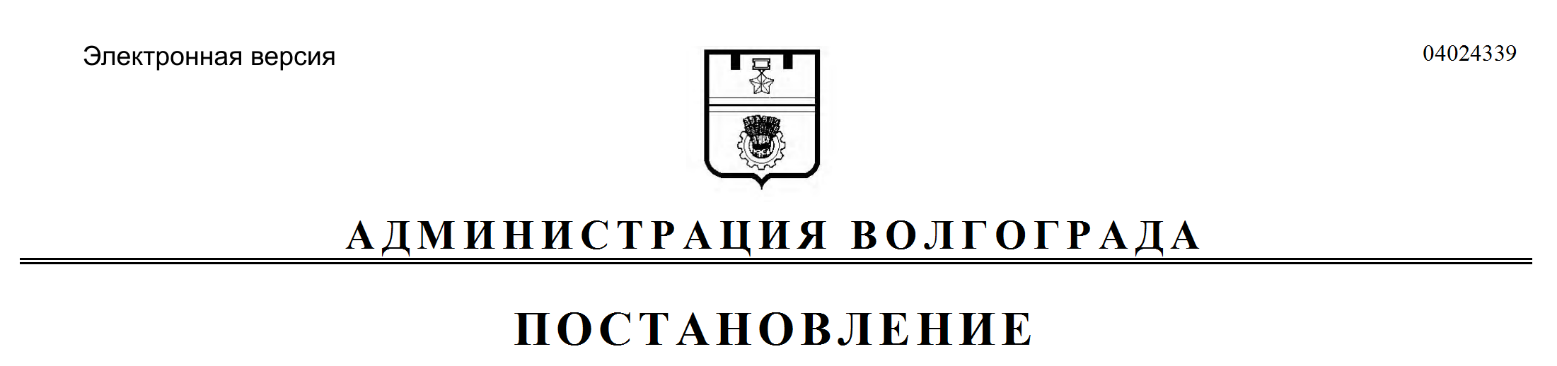 